Citation Lists with Easy-Bib			name _______________Login to MoodleChoose EasyBib from the resource links  You will need to enroll the first time.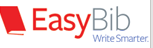 Click on the blue link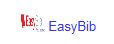 EasyBib will open!  Click on New Project to get started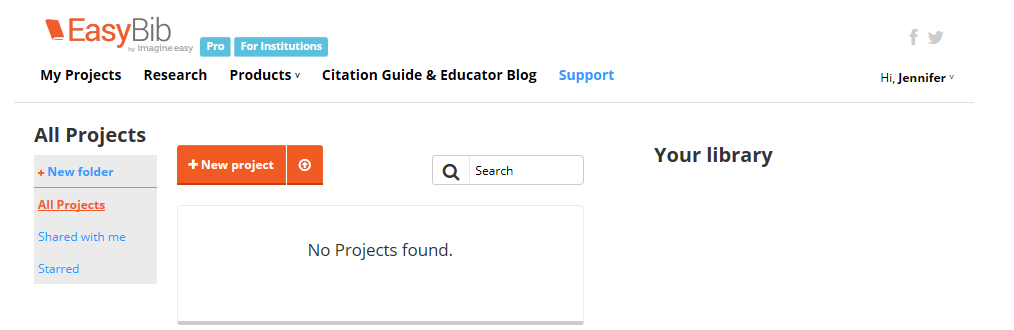 Name your project, Keep MLA style, then click Create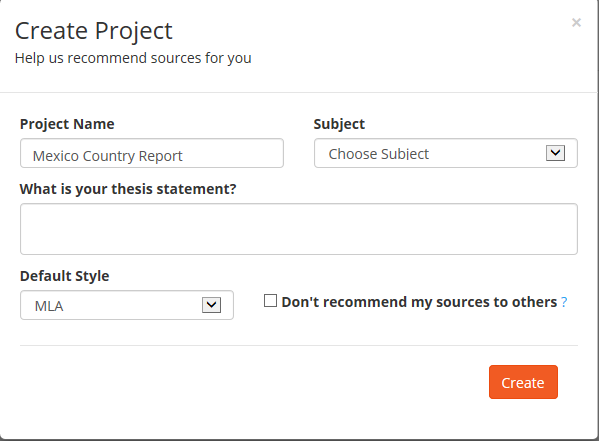 When you are back to this screen:  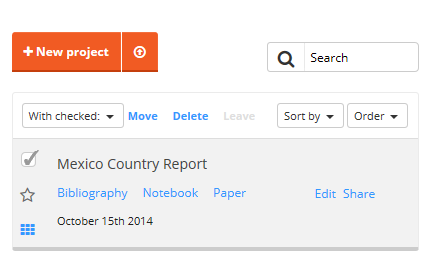 FOR A WEBSITE:  open a new tab and locate the website that you want to cite.Highlight the URL and copy (Ctrl-C)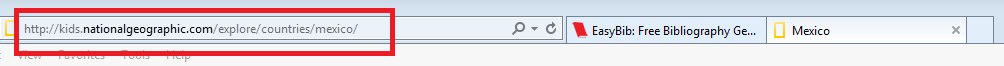 Go back to Easy Bib and paste (Ctrl-V) your URL into the text box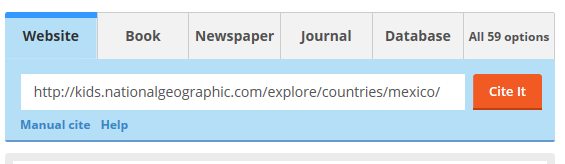 You will get a message of what Easy Bib found.  If OK – click continue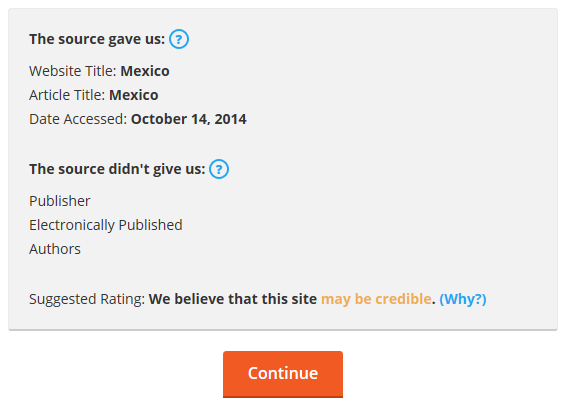  Here is where you can edit/add the citation before finalizing.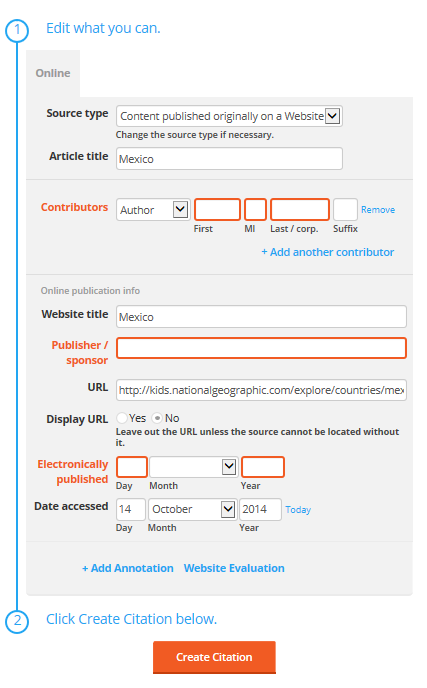 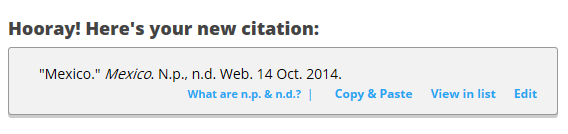 This citation is now saved in your project.   For a BOOK – look back at step 8 – instead of the website tab, choose BOOK.  Enter the title and author and it will likely find the rest!